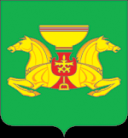 ПОСТАНОВЛЕНИЕот 23.10.2020				с.Аскиз				№769-пО внесении изменений в утвержденную Схемуразмещения нестационарныхторговых объектов на территориимуниципального образованияАскизский районВ соответствие с Федеральным законом от 28.12.2009г. № 381- «Об основах государственного регулирования торговой деятельности в Российской Федерации» и Порядком разработки и утверждения органами местного самоуправления схем размещения нестационарных торговых объектов на территориях муниципальных образований Республики Хакасия, утвержденным приказом Министерства регионального развития Республики Хакасия от 25.05.2011 года № 090-125-п., Администрация Аскизского района Республики Хакасия постановляет:1. Внести изменения в Схему размещения нестационарных торговыхобъектов на территории муниципального образования Аскизский районутвержденную постановлениемАдминистрации Аскизскогорайона Республики Хакасия от 07.06.2018г. № 488-п.Изложив строки 61 и 82в следующей редакции:«»2. Направить настоящее постановление для опубликования в редакцию газеты «Аскизский труженик» и разместить на официальном сайте Администрации Аскизского района Республики Хакасия.Глава Администрации                                                              А.В. ЧелтыгмашевРОССИЙСКАЯ ФЕДЕРАЦИЯАДМИНИСТРАЦИЯ АСКИЗСКОГО РАЙОНАРЕСПУБЛИКИ ХАКАСИЯРОССИЯ ФЕДЕРАЦИЯЗЫХАКАС РЕСПУБЛИКАЗЫНЫНАСХЫС АЙМАFЫНЫНУСТАF-ПАСТАА61павильонс. Аскиз, ул. Первомайская, 3Аплощадь 15,4 кв.м.мясо круглогодичноБурнакова Л.М.82павильонс. Аскиз, ул. Победы, от автостанции 30 мплощадь 56 кв.м. теле-2, промышленные товарыкруглогодичноБоргояков А.Р.